May2020PE Lance PE K – 3rd Grade Do each activity mark it off after you do it. 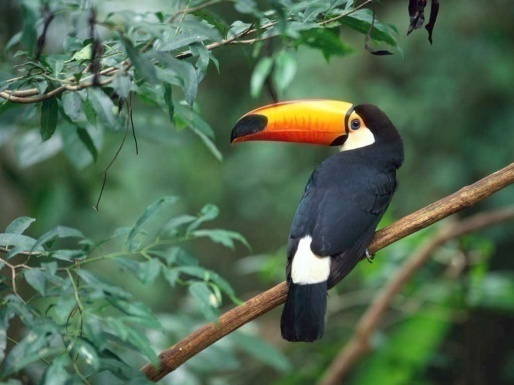 12Jump Rope for 30 minutes  3456789Go for walk with your family  Ride bike for 15 minutes  Run around yard for 15 minutes  Jump up & down 50 times Practice kicking a soccer ball for 20 minutes  10111213141516Practice throwing & catching for 20 minutes  Play hide-n-seek with your family for 30 minutes  Play bridge tag with your family for 30 minutes  Skip around the house 15 times Run any type of race against your family  17181920212223Practice shooting a basketball for 30 minutes  Hop up and down 40 times (hop is done on 1 foot)  Go for a 30-minute walk with your family.  Jump rope for 30 minutes  Practice catching a football while running  24252627282930Practice throwing a football  31